Раздел I. Планируемые результаты освоения учебного предмета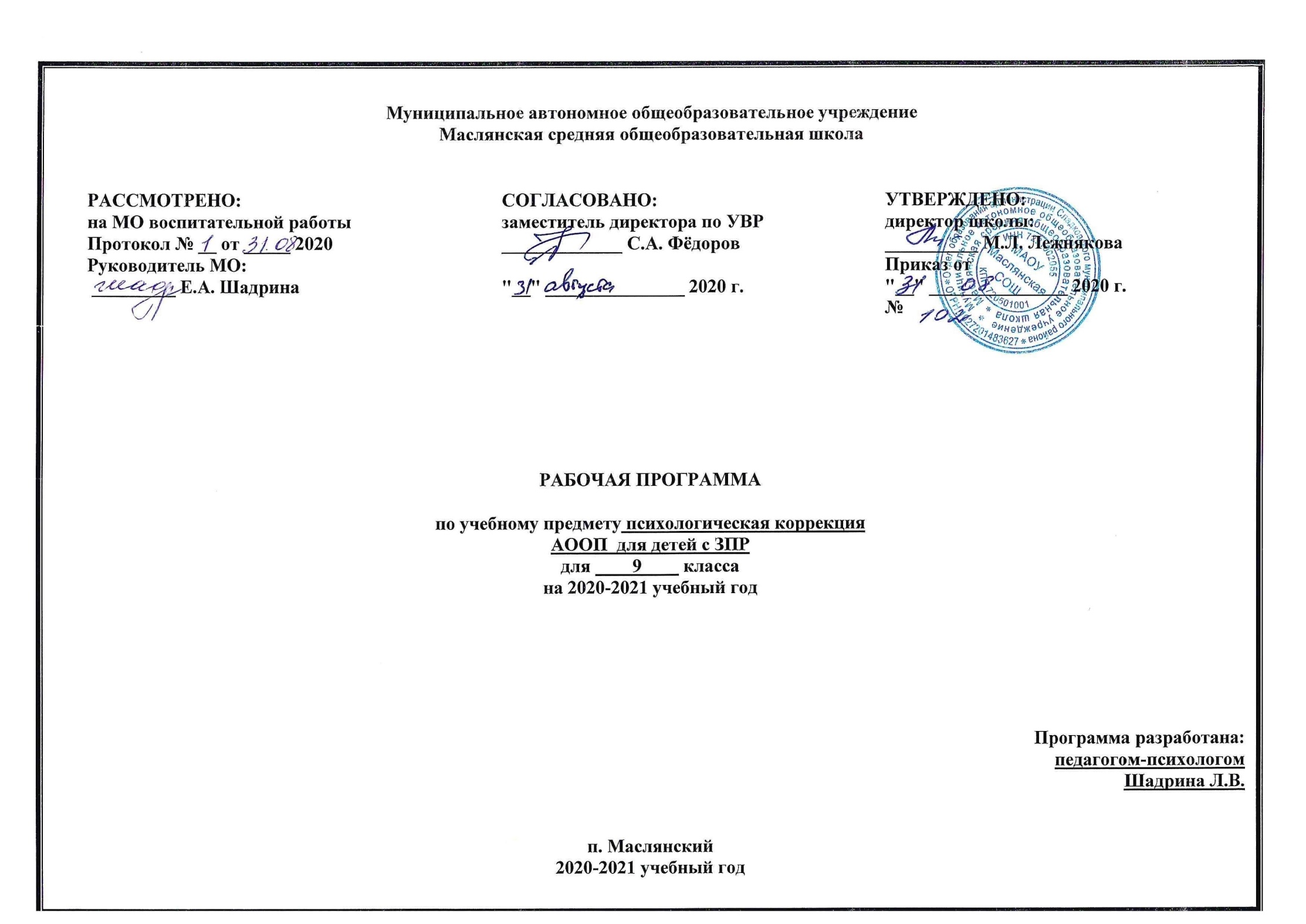 В результате целенаправленной деятельности на занятиях по развитию психомоторики и сенсорных процессов обучающиеся должны       -ориентироваться на сенсорные эталоны;      - узнавать предметы по заданным признакам;      - сравнивать предметы по внешним признакам;      - классифицировать предметы по форме, величине, цвету, функциональному назначению;      -  составлять сериоционные ряды предметов и их изображений по разным признакам;      - практически выделять признаки и свойства объектов и явлений;      - давать полное описание объектов и явлений;      - различать противоположно направленные действия и явления;      - видеть временные рамки своей деятельности;      - определять последовательность событий;       - ориентироваться в пространстве;      - целенаправленно выполнять действия по инструкции;      - самопроизвольно согласовывать свои движения и действия;      - опосредовать свою деятельность речью.- целенаправленно выполнять действия по четырехзвенной инструкции педагога, составлять план действий;- выполнять точные движения при штриховке двумя руками;- пользоваться элементами расслабления; - группировать предметы по двум самостоятельно выделенным признакам, обозначать их словом;- смешивать цвета, называть их;- конструировать сложные формы из 6—8 элементов;- находить нереальные элементы нелепых картинок;- определять противоположные качества и свойства предметов;- самостоятельно классифицировать предметы по различным признакам;- распознавать предметы по запаху, весу, температуре, поверхности, продукты питания по запаху и вкусу;-определять на слух звучание различных музыкальных инструментов;-моделировать расположение предметов в заданном пространстве;-определять возраст людей.Раздел II. Содержание учебного предметаРаздел III.Тематическое планирование с указанием количества часов, отводимых на освоение каждой темыПриложение Календарно-тематическое планирование№ РазделСодержание1   Диагностика познавательных процессовОценка зрительного восприятия. Оценка восприятия пространства, уровня сформированности восприятия: объем, наблюдательность. Диагностика устойчивости и  произвольности внимания.Диагностика слуховой и зрительной памяти. Диагностика степени сформированности мыслительных процессов (сравнение, обобщение, классификация, выделение существенного, анализ, синтез).  Исследование скорости протекания мыслительных процессов2Развитие крупной и мелкой моторики, графомоторных навыковРазвитие согласованности движений на разные группы мышц при выполнении упражнений по инструкции педагога. Выполнение целенаправленных действий по трёх- и четырёхзвенной инструкции педагога, опосредование в речи своей деятельности. Соотношение движений с поданным звуковым сигналом. Совершенствование точности мелких движений рук. Штриховка изображений двумя руками. Вычерчивание геометрических фигур, дорисовывание симметричной половины изображения. Графический диктант с усложнённым заданием. Вырезание ножницами на глаз изображений предметов.3Тактильно-двигательное восприятиеОпределение на ощупь разных свойств и качеств предметов, их величины и формы (выпуклый, вогнутый, колючий, горячий, деревянный, круглый и т.д.). Нахождение на ощупь двух одинаковых контуров предмета из 4-5 предложенных. Закрепление тактильных ощущений при работе с пластилином, тестом, глиной. Игры с мелкой мозаикой.4Восприятие формы, величины, цвета; конструирование предметовГруппировка предметов по двум самостоятельно выделенным признакам; обозначение словом. Сравнение и группировка предметов по заданным параметрам формы, величины, цвета. Составление сериационных рядов по самостоятельно выделенным признакам из 5-6 предметов. Использование простых мерок для измерения и сопоставления предметов. Смешивание цветов. Определение постоянных цветов (белый снег, зелёный огурец и т.д.). Узнавание целого по одному фрагменту. Определение предмета по словесному описанию. Конструирование сложных форм предметов с использованием объёмных геометрических фигур (треугольная призма, цилиндр и др.) из 6-8 элементов. Составление целого из частей на разрезном наглядном материале, предъявленном в произвольном порядке (5-7 частей).5Зрительное восприятие и вниманиеФормирование произвольности зрительного восприятия; дорисовывание незаконченных изображений. Развитие зрительной памяти в процессе рисования по памяти. Запоминание 5-6 предметов, изображений и воспроизведение их в исходной последовательности. Нахождение отличительных и общих признаков на наглядном материале (2-3 предметные или сюжетные картинки). Выделение нереальных элементов нелепых картинок. Профилактика зрения. Гимнастика для глаз.6Восприятие особых свойств предметов (развитие осязания, обоняния, вкусовых качеств, барических ощущений)Развитие дифференцированных осязательных ощущений (сухое – ещё суше, влажное – мокрое), их словесное обозначение. Измерение температуры с помощью измерительных приборов (градусник для измерения температуры тела, воды, воздуха). Дифференцировка вкусовых ощущений (сладкий – слаще, кислый – кислее). Ароматы (парфюмерные, цветочные и др.). Определение  и измерение веса разных предметов на весах. Измерение объёма жидких тел с помощью условной меры. Противоположные качества предметов (чистый – грязный, тёмный – светлый, вредный – полезный) и противоположные действия, совершаемые с предметами (открыть – закрыть, одеть – раздеть, расстегнуть – застегнуть).7Развитие слухового восприятия и слуховой памятиХарактеристика неречевых, речевых и музыкальных звуков по громкости, длительности, высоте тона. Развитие слухомоторной координации; выполнение упражнений на заданный звук. Определение на слух звучания различных музыкальных инструментов. Формирование чувства ритма. Различение по голосу ребёнка и взрослого.8Восприятие пространстваОриентировка в помещении и на улице; вербализация пространственных отношений. Выполнение заданий педагога, связанных с изменением направления движения; предоставление словесного отчёта. Моделирование расположения различных объектов по отношению друг к другу в ближнем и дальнем пространстве. Самостоятельное моделирование пространственных ситуаций (расстановка мебели в кукольной комнате); предоставление словесного отчёта. Составление простейших схем-планов комнаты. Ориентировка на листе бумаги разного формата (тетрадный, альбомный, ватман) и по-разному расположенного (горизонтально, вертикально, под углом) при выполнении заданий педагога на расположение и перемещение на нём предметов, игрушек.9Восприятие времениОпределение времени по часам. Длительность различных временных интервалов. Работа с календарём и моделью календарного года. Последовательность основных жизненных событий. Возраст людей. Использование в речи временной терминологии.10Социально-эмоциональное развитиеУчимся понимать чувства других людей. Учимся понимать своё настроение, свои эмоции.№ Наименование разделов, тем Количество часов1Диагностика познавательных процессов12.Развитие моторики и графомоторных навыков 43.Тактильно-зрительное восприятие34.Восприятие формы, величины, цвета45.Зрительное восприятие и внимание 46.Восприятие особых свойств предметов 67.Развитие слухового восприятия 28.Восприятие пространства 39.Восприятие времени 310.Социально-эмоциональное развитие 4ИТОГОИТОГО34№Тема урокаДата1Диагностика познавательных процессов.2Развитие согласованности движений на разные группы мышц (по инструкции педагога3Графический диктант на слух4Дорисовывание симметричной половины изображения5Вычерчивание геометрических фигур (окружность, квадрат)6Тонкая дифференцировка предметов на ощупь по разным качествам и свойствам (колючий, деревянный)7Дифференцировка на ощупь плоскостных геометрических фигур8Игры с мелкой мозаикой9Цветовой спектр. Смешение цветов (оттенки)10Узнавание в окружающих предметах форму знакомых геометрических фигур11Определение на глаз величины предметов12Составление сериационных рядов из 3 -4 предметов13Нахождение различий у двух сходных предметных картинок14Узнавание контурных изображений15Нахождение нелепиц на картинках16Профилактика зрения. Гимнастика для глаз17Обозначать словом осязательные ощущения (сухое, влажное, мокрое)18Определение на вкус продукта (сладкий-горький)19Различение по запаху 3-4 приправ (гвоздика, укроп, чеснок, ванилин)20Определение предмета по весу (легкий-тяжелый) с открытыми и закрытыми глазами21Определение противоположных качеств предметов 22Температура. Знакомство с градусниками.23Различение звуков по длительности и громкости (неречевых, речевых, музыкальных)24Определение на слух звучания различных музыкальных инструментов25Ориентировка в классе по словестной инструкции26Определение расположения предметов в ближнем и дальнем пространстве27Ориентировка на листе бумаги разного формата (тетрадный, альбомный, ватман)28Определение времени по электронным часам29Работа с календарем и моделью календарного года30Дидактическая игра «Когда это бывает?»31. Учимся понимать свои  чувства 32Учимся понимать чувства других людей33Динамический контроль в рамках промежуточной аттестации34Дидактическая игра «Такое разное настроение»